__________________________________________________________________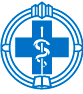 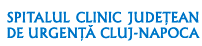 SERVICIUL R.U.N.O.                                                                                   APROBAT     MANAGER,         							             Prof. Univ. Dr. Claudia GHERMANPROCES VERBALPROBA SCRISĂ ASISTENT MEDICAL GENERALISTÎntocmit astăzi, 13.07.2022 cu ocazia centralizării rezultatelor obținute în urma susținerii probei scrise pentru concursul de ocupare a posturilor vacante – perioadă nedeterminată. 	Rezultatul probei scrise este:Comisia de concurs:Președinte: Manager, Prof. Dr. Claudia Diana GhermanMembru: Director Îngrijiri, As.Med.Pr.Lic. Eva KisMembru: As.șef Rodica LupuMembru: As.șef Mihaela PopReprezentant OAMMR: As. Șef Monica DuțuSecretar: As. Dorina GârboanAFISAT  DATA 13.07.2022 ORA 14CODFUNCȚIEPunctaj proba scrisăRezultate proba scrisăObservațiiData programare interviuOra programare interviuLocație desfășurare interviu27559Asistent medical generalist56Admis18.07.202209:00Clinicilor 3-5, Direcțiune, Etaj 2, Sală de ședințe27523Asistent medical generalist62Admis18.07.202209:00Clinicilor 3-5, Direcțiune, Etaj 2, Sală de ședințe27997Asistent medical generalist42Respins28639Asistent medical generalist52Admis18.07.202209:00Clinicilor 3-5, Direcțiune, Etaj 2, Sală de ședințe26484Asistent medical generalist46Respins28391Asistent medical generalist42Respins28815Asistent medical generalist50Admis18.07.202209:00Clinicilor 3-5, Direcțiune, Etaj 2, Sală de ședințe28387Asistent medical generalist46Respins27656Asistent medical generalist42Respins27220Asistent medical generalist44Respins28043Asistent medical generalist56Admis18.07.202209:00Clinicilor 3-5, Direcțiune, Etaj 2, Sală de ședințe27983Asistent medical generalist58Admis18.07.202209:00Clinicilor 3-5, Direcțiune, Etaj 2, Sală de ședințe27239Asistent medical generalist50Admis18.07.202210:00Clinicilor 3-5, Direcțiune, Etaj 2, Sală de ședințe25989Asistent medical generalist44Respins28060Asistent medical generalist40Respins25725Asistent medical generalist68Admis18.07.202210:00Clinicilor 3-5, Direcțiune, Etaj 2, Sală de ședințe27642Asistent medical generalist52Admis18.07.202210:00Clinicilor 3-5, Direcțiune, Etaj 2, Sală de ședințe28261Asistent medical generalist44Respins28000Asistent medical generalist44Respins27561Asistent medical generalist52Admis18.07.202210:00Clinicilor 3-5, Direcțiune, Etaj 2, Sală de ședințe26275Asistent medical generalist40Respins26844Asistent medical generalistNeprezentat28039Asistent medical generalist56Admis18.07.202210:00Clinicilor 3-5, Direcțiune, Etaj 2, Sală de ședințe28739Asistent medical generalist50Admis18.07.202210:00Clinicilor 3-5, Direcțiune, Etaj 2, Sală de ședințe25991Asistent medical generalist46Respins28693Asistent medical generalist40Respins28013Asistent medical generalist48Respins28707Asistent medical generalist44Respins28322Asistent medical generalist62Admis18.07.202211:00Clinicilor 3-5, Direcțiune, Etaj 2, Sală de ședințe28337Asistent medical generalist48Respins28770Asistent medical generalistNeprezentat28808Asistent medical generalist36Respins28376Asistent medical generalist58Admis18.07.202211:00Clinicilor 3-5, Direcțiune, Etaj 2, Sală de ședințe26949Asistent medical generalist46Respins26485Asistent medical generalist54Admis18.07.202211:00Clinicilor 3-5, Direcțiune, Etaj 2, Sală de ședințe28802Asistent medical generalist52Admis18.07.202211:00Clinicilor 3-5, Direcțiune, Etaj 2, Sală de ședințe27192Asistent medical generalist42Respins27892Asistent medical generalist36Respins28388Asistent medical generalistNeprezentat28041Asistent medical generalist50Admis18.07.202211:00Clinicilor 3-5, Direcțiune, Etaj 2, Sală de ședințe26914Asistent medical generalist38Respins27947Asistent medical generalist42Respins28681Asistent medical generalist56Admis18.07.202211:00Clinicilor 3-5, Direcțiune, Etaj 2, Sală de ședințe28373Asistent medical generalist62Admis18.07.202212:00Clinicilor 3-5, Direcțiune, Etaj 2, Sală de ședințe25992Asistent medical generalist40Respins26263Asistent medical generalist54Admis18.07.202212:00Clinicilor 3-5, Direcțiune, Etaj 2, Sală de ședințe26843Asistent medical generalist44Respins26912Asistent medical generalist36Respins28386Asistent medical generalist62Admis18.07.202212:00Clinicilor 3-5, Direcțiune, Etaj 2, Sală de ședințe26890Asistent medical generalist52Admis18.07.202212:00Clinicilor 3-5, Direcțiune, Etaj 2, Sală de ședințe26908Asistent medical generalist60Admis 18.07.202212:00Clinicilor 3-5, Direcțiune, Etaj 2, Sală de ședințe28785Asistent medical generalist38Admis 18.07.202212:00Clinicilor 3-5, Direcțiune, Etaj 2, Sală de ședințe28638Asistent medical generalist62Admis 18.07.202213:00Clinicilor 3-5, Direcțiune, Etaj 2, Sală de ședințe28727Asistent medical generalist56Respins28316Asistent medical generalist50Admis18.07.202213:00Clinicilor 3-5, Direcțiune, Etaj 2, Sală de ședințe27237Asistent medical generalist44Respins27196Asistent medical generalist38Respins27973Asistent medical generalist52Admis18.07.202213:00Clinicilor 3-5, Direcțiune, Etaj 2, Sală de ședințe28793Asistent medical generalist42Respins28756Asistent medical generalist44Respins26945Asistent medical generalist54Admis18.07.202213:00Clinicilor 3-5, Direcțiune, Etaj 2, Sală de ședințe28389Asistent medical generalist44Respins27623Asistent medical generalist46Respins26486Asistent medical generalist48Respins27615Asistent medical generalist50Admis18.07.202213:00Clinicilor 3-5, Direcțiune, Etaj 2, Sală de ședințe26012Asistent medical generalist46Respins28680Asistent medical generalist42Respins27621Asistent medical generalist38Respins26266Asistent medical generalist42Respins26502Asistent medical generalist50Admis18.07.202213:00Clinicilor 3-5, Direcțiune, Etaj 2, Sală de ședințe28228Asistent medical generalist36Respins28804Asistent medical generalist42Respins28046Asistent medical generalist48Respins28763Asistent medical generalist46Respins28796Asistent medical generalist50Admis18.07.202214:00Clinicilor 3-5, Direcțiune, Etaj 2, Sală de ședințe26500Asistent medical generalist52Admis18.07.202214:00Clinicilor 3-5, Direcțiune, Etaj 2, Sală de ședințe27614Asistent medical generalist42Respins26875Asistent medical generalist62Admis18.07.202214:00Clinicilor 3-5, Direcțiune, Etaj 2, Sală de ședințe27624Asistent medical generalist36Respins28048Asistent medical generalist48Respins27571Asistent medical generalist52Admis18.07.202214:00Clinicilor 3-5, Direcțiune, Etaj 2, Sală de ședințe26007Asistent medical generalist44Respins27251Asistent medical generalist46Respins27968Asistent medical generalist42Respins27663Asistent medical generalist42Respins27638Asistent medical generalist36Respins28302Asistent medical generalist48Respins28710Asistent medical generalist42Respins28321Asistent medical generalistNeprezentat26251Asistent medical generalist40Respins27640Asistent medical generalist44Respins27608Asistent medical generalist40Respins26250Asistent medical generalist44Respins27972Asistent medical generalist64Admis18.07.202214:00Clinicilor 3-5, Direcțiune, Etaj 2, Sală de ședințe26248Asistent medical generalist42Respins27243Asistent medical generalistNeprezentat28783Asistent medical generalistNeprezentat26899Asistent medical generalist40Respins28653Asistent medical generalist36Respins26483Asistent medical generalist60Admis18.07.202214:00Clinicilor 3-5, Direcțiune, Etaj 2, Sală de ședințe28317Asistent medical generalist46Respins28009Asistent medical generalist44Respins27240Asistent medical generalist38Respins28690Asistent medical generalist42Respins28780Asistent medical generalist34Respins26505Asistent medical generalistNeprezentat27984Asistent medical generalist50Admis19.07.202208:30Clinicilor 3-5, Direcțiune, Etaj 2, Sală de ședințe25987Asistent medical generalist70Admis19.07.202208:30Clinicilor 3-5, Direcțiune, Etaj 2, Sală de ședințe28775Asistent medical generalist48Respins27604Asistent medical generalist38Respins28080Asistent medical generalist42Respins28312Asistent medical generalist50Admis19.07.202208:30Clinicilor 3-5, Direcțiune, Etaj 2, Sală de ședințe28360Asistent medical generalist48Respins26854Asistent medical generalist38Respins28396Asistent medical generalist48Respins27635Asistent medical generalist46Respins27953Asistent medical generalist44Respins26838Asistent medical generalist62Admis19.07.202209:00Clinicilor 3-5, Direcțiune, Etaj 2, Sală de ședințe28714Asistent medical generalist44Respins28056Asistent medical generalist38Respins28329Asistent medical generalist40Respins28661Asistent medical generalist40Respins27607Asistent medical generalist66Admis19.07.202209:00Clinicilor 3-5, Direcțiune, Etaj 2, Sală de ședințe28696Asistent medical generalist44Respins27970Asistent medical generalist42Respins25782Asistent medical generalist44Respins27197Asistent medical generalist44Respins25748Asistent medical generalist58Admis19.07.202209:00Clinicilor 3-5, Direcțiune, Etaj 2, Sală de ședințe27927Asistent medical generalist50Admis19.07.202209:00Clinicilor 3-5, Direcțiune, Etaj 2, Sală de ședințe27247Asistent medical generalist56Admis19.07.202209:00Clinicilor 3-5, Direcțiune, Etaj 2, Sală de ședințe28246Asistent medical generalist52Admis19.07.202209:00Clinicilor 3-5, Direcțiune, Etaj 2, Sală de ședințe28308Asistent medical generalist38Respins27641Asistent medical generalist46Respins27645Asistent medical generalist50Admis19.07.202210:00Clinicilor 3-5, Direcțiune, Etaj 2, Sală de ședințe27639Asistent medical generalist46Respins28082Asistent medical generalist50Admis19.07.202210:00Clinicilor 3-5, Direcțiune, Etaj 2, Sală de ședințe27574Asistent medical generalist44Respins28365Asistent medical generalist40Respins26498Asistent medical generalist48Respins27230Asistent medical generalist76Admis19.07.202210:00Clinicilor 3-5, Direcțiune, Etaj 2, Sală de ședințe27946Asistent medical generalist48Respins26224Asistent medical generalist52Admis19.07.202210:00Clinicilor 3-5, Direcțiune, Etaj 2, Sală de ședințe27944Asistent medical generalist48Respins27661Asistent medical generalist40Respins28078Asistent medical generalist60Admis19.07.202210:00Clinicilor 3-5, Direcțiune, Etaj 2, Sală de ședințe27664Asistent medical generalist36Respins28784Asistent medical generalist54Admis19.07.202210:00Clinicilor 3-5, Direcțiune, Etaj 2, Sală de ședințe26881Asistent medical generalist52Admis19.07.202211:00Clinicilor 3-5, Direcțiune, Etaj 2, Sală de ședințe27965Asistent medical generalist38Respins27543Asistent medical generalist52Admis19.07.202211:00Clinicilor 3-5, Direcțiune, Etaj 2, Sală de ședințe27189Asistent medical generalist58Admis19.07.202211:00Clinicilor 3-5, Direcțiune, Etaj 2, Sală de ședințe28067Asistent medical generalist40Respins26482Asistent medical generalist48Respins28087Asistent medical generalist54Admis19.07.202211:00Clinicilor 3-5, Direcțiune, Etaj 2, Sală de ședințe27652Asistent medical generalist54Admis19.07.202211:00Clinicilor 3-5, Direcțiune, Etaj 2, Sală de ședințe28768Asistent medical generalist34Respins27203Asistent medical generalist50Admis19.07.202211:00Clinicilor 3-5, Direcțiune, Etaj 2, Sală de ședințe27632Asistent medical generalist46Respins27662Asistent medical generalist50Admis19.07.202212:00Clinicilor 3-5, Direcțiune, Etaj 2, Sală de ședințe28800Asistent medical generalist46Respins27556Asistent medical generalist60Admis19.07.202212:00Clinicilor 3-5, Direcțiune, Etaj 2, Sală de ședințe28024Asistent medical generalist44Respins28810Asistent medical generalist42Respins28379Asistent medical generalist34Respins27569Asistent medical generalist72Admis19.07.202212:00Clinicilor 3-5, Direcțiune, Etaj 2, Sală de ședințe26939Asistent medical generalistNeprezentat26876Asistent medical generalist38Respins28694Asistent medical generalist36Respins27242Asistent medical generalist38Respins28677Asistent medical generalist46Respins28715Asistent medical generalistNeprezentat28762Asistent medical generalist60Admis19.07.202212:00Clinicilor 3-5, Direcțiune, Etaj 2, Sală de ședințe28022Asistent medical generalist56Admis19.07.202212:00Clinicilor 3-5, Direcțiune, Etaj 2, Sală de ședințe28731Asistent medical generalist50Admis19.07.202212:00Clinicilor 3-5, Direcțiune, Etaj 2, Sală de ședințe27628Asistent medical generalist58Admis19.07.202213:00Clinicilor 3-5, Direcțiune, Etaj 2, Sală de ședințe28772Asistent medical generalistNeprezentat28717Asistent medical generalist40Respins27619Asistent medical generalist58Admis19.07.202213:00Clinicilor 3-5, Direcțiune, Etaj 2, Sală de ședințe28361Asistent medical generalist42Respins28081Asistent medical generalist46Respins27648Asistent medical generalist34Respins26846Asistent medical generalist74Admis19.07.202213:00Clinicilor 3-5, Direcțiune, Etaj 2, Sală de ședințe28334Asistent medical generalist64Admis19.07.202213:00Clinicilor 3-5, Direcțiune, Etaj 2, Sală de ședințe28782Asistent medical generalist48Respins26868Asistent medical generalist42Respins27271Asistent medical generalist44Respins28359Asistent medical generalist40Respins27562Asistent medical generalist48Respins25938Asistent medical generalist62Admis19.07.202213:00Clinicilor 3-5, Direcțiune, Etaj 2, Sală de ședințe27235Asistent medical generalistNeprezentat28061Asistent medical generalist60Admis19.07.202213:00Clinicilor 3-5, Direcțiune, Etaj 2, Sală de ședințe26259Asistent medical generalist54Admis19.07.202214:00Clinicilor 3-5, Direcțiune, Etaj 2, Sală de ședințe26261Asistent medical generalist42Respins27618Asistent medical generalist41Respins27617Asistent medical generalist40Respins28695Asistent medical generalist40Respins27665Asistent medical generalist48Respins26856Asistent medical generalistNeprezentat26229Asistent medical generalist48Respins27655Asistent medical generalist38Respins26277Asistent medical generalist52Admis19.07.202214:00Clinicilor 3-5, Direcțiune, Etaj 2, Sală de ședințe28720Asistent medical generalist48Respins26246Asistent medical generalistNeprezentat26884Asistent medical generalist46Respins28687Asistent medical generalist34Respins28233Asistent medical generalist38Respins28723Asistent medical generalist50Admis19.07.202214:00Clinicilor 3-5, Direcțiune, Etaj 2, Sală de ședințe26867Asistent medical generalist40Respins26848Asistent medical generalist48Respins27659Asistent medical generalist42Respins28077Asistent medical generalist40Respins28773Asistent medical generalist52Admis19.07.202214:00Clinicilor 3-5, Direcțiune, Etaj 2, Sală de ședințe27558Asistent medical generalist70Admis19.07.202214:00Clinicilor 3-5, Direcțiune, Etaj 2, Sală de ședințe28734Asistent medical generalist42Respins28747Asistent medical generalist50Admis19.07.202214:00Clinicilor 3-5, Direcțiune, Etaj 2, Sală de ședințe26938Asistent medical generalist54Admis19.07.202215:00Clinicilor 3-5, Direcțiune, Etaj 2, Sală de ședințe28755Asistent medical generalist48Respins27531Asistent medical generalist34Respins27653Asistent medical generalist42Respins26942Asistent medical generalist48Respins28366Asistent medical generalist56Admis19.07.202215:00Clinicilor 3-5, Direcțiune, Etaj 2, Sală de ședințe28691Asistent medical generalist44Respins28683Asistent medical generalist48Respins27538Asistent medical generalist50Admis19.07.202215:00Clinicilor 3-5, Direcțiune, Etaj 2, Sală de ședințe27208Asistent medical generalistNeprezentat26512Asistent medical generalist40Respins28766Asistent medical generalist44Respins28072Asistent medical generalist52Admis19.07.202215:00Clinicilor 3-5, Direcțiune, Etaj 2, Sală de ședințe27234Asistent medical generalist40Respins28059Asistent medical generalist62Admis19.07.202215:00Clinicilor 3-5, Direcțiune, Etaj 2, Sală de ședințe27576Asistent medical generalist34Respins28771Asistent medical generalist50Admis19.07.202215:00Clinicilor 3-5, Direcțiune, Etaj 2, Sală de ședințe27204Asistent medical generalist40Respins27643Asistent medical generalist42Respins28367Asistent medical generalist44Respins27985Asistent medical generalist62Admis19.07.202216:00Clinicilor 3-5, Direcțiune, Etaj 2, Sală de ședințe28086Asistent medical generalist52Admis19.07.202216:00Clinicilor 3-5, Direcțiune, Etaj 2, Sală de ședințe26910Asistent medical generalist34Respins27539Asistent medical generalist44Respins27229Asistent medical generalist50Admis19.07.202216:00Clinicilor 3-5, Direcțiune, Etaj 2, Sală de ședințe28377Asistent medical generalist54Admis19.07.202216:00Clinicilor 3-5, Direcțiune, Etaj 2, Sală de ședințe28758Asistent medical generalist46Respins28079Asistent medical generalist50Admis19.07.202216:00Clinicilor 3-5, Direcțiune, Etaj 2, Sală de ședințe27572Asistent medical generalist62Admis19.07.202216:00Clinicilor 3-5, Direcțiune, Etaj 2, Sală de ședințe27537Asistent medical generalist54Admis19.07.202216:00Clinicilor 3-5, Direcțiune, Etaj 2, Sală de ședințe27658Asistent medical generalist34Respins